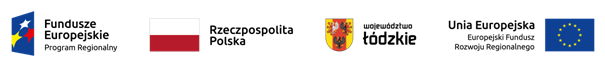 Łódź, dnia  18.10.2022 r.l.dz. WZZOZCLChPłiR/ZP/20-5/22Dotyczy: postępowania o udzielenie zamówienia publicznego prowadzonego w trybie podstawowym art. 275 pkt. 2 z możliwością prowadzenia negocjacji, na przebudowę wraz z rozbudową i wyposażeniem pomieszczeń w pawilonie D Szpitala Chorób Płuc im. Bł. O. Rafała Chylińskiego w Łodzi dla potrzeb rehabilitacji pulmonologicznej pacjentów, w tym dla pacjentów po przebytym COVID-19 Znak sprawy:  20/ZP/TP/22Wojewódzki Zespół Zakładów Opieki Zdrowotnej Centrum Leczenia Chorób Płuc i Rehabilitacji w Łodzi na podstawie art. 286 ust. 1 ustawy z 11 września 2019 r. Prawo zamówień publicznych (t. jedn. Dz. U. 2022 r., poz. 1710) informuje, iż dokonuje zmian w treści Załącznika nr 1 – Formularza ofertowego w pkt. 2 ppkt. 1.1. a), który otrzymuje brzmienie:„1.1. Oświadczamy, że cenę naszej oferty stanowi całkowite wynagrodzenie, uwzględniające wszystkie koszty związane z realizacją niniejszego przedmiotu zamówienia, zgodnie z treścią SWZ: Cena ryczałtowa brutto …………………..… złotych  w tym podatek VAT ..….%  w tym:a) w zakresie Wykonania całości Dokumentacji Projektowej wraz z uzyskaniem prawomocnego pozwolenia     na budowę wynagrodzenie łączne ryczałtowe w wysokości:    …………..…………. zł brutto, w tym VAT…..%;Uwaga:kwota wynagrodzenia za wykonanie dokumentacji projektowej nie może przekroczyć 5,0 % wartości łącznej kwoty wynagrodzenia ryczałtowego (ceny ryczałtowej brutto), Wykonawca obliczając wynagrodzenie za prace projektowe zobowiązany jest zachować wartość procentową podaną powyżej. W przypadku nie zachowania powyższej wartości procentowej Zamawiający dokona jej poprawienia zgodnie z art. 223 ust. 2 pkt. 3 Ustawy Pzp”.Zmodyfikowany Formularz ofertowy stanowi załącznik do niniejszej modyfikacji, na którym należy sporządzić ofertę.Prosimy o uwzględnienie powyższych modyfikacji przy składaniu ofert.Pozostałe zapisy SWZ pozostają bez zmian.                 KierownikDziału Zamówień Publicznych          							                          Marzena KolasaW załączeniu:- zmodyfikowany Formularz ofertowy